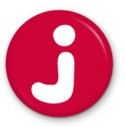 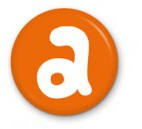 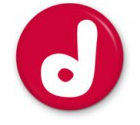 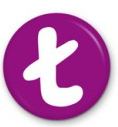 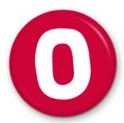 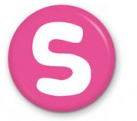 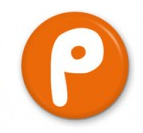 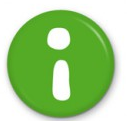 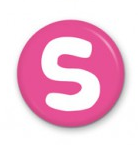 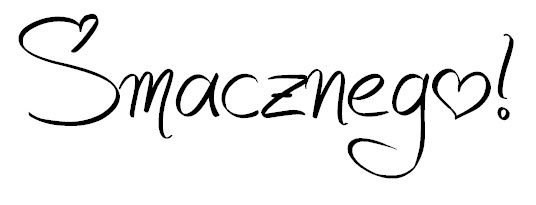 ŚNIADANIEII ŚNIADANIEOBIADPODWIECZOREKSZWEDZKI PONIEDZIAŁEK    4.03.2024SZWEDZKI PONIEDZIAŁEK    4.03.2024SZWEDZKI PONIEDZIAŁEK    4.03.2024SZWEDZKI PONIEDZIAŁEK    4.03.2024płatki owsiane na mleku,szwedzki stół do wyboru dla wszystkich grup: pieczywo z masłem, wędlina, ser żółty, jajko na twardo, sałata, ogórek, papryka,herbata z cytrynąmandarynkazupa selerowa,gniocchi z cukinią i suszonymi pomidorami w sosie śmietanowo-serowym, ogórek kiszony, kompot jabłkowykajzerka z masłem,dżem truskawkowy, kawa na mleku / herbata16:30 kanapka, napój, jabłkoAlergeny: 1, 3, 7Alergeny: Alergeny: 1, 3, 7, 9Alergeny: 1, 7OWOCOWY WTOREK    5.03.2024OWOCOWY WTOREK    5.03.2024OWOCOWY WTOREK    5.03.2024OWOCOWY WTOREK    5.03.2024grahamka z masłem, omlet jajeczny z ziołami, pomidory koktajlowe, szczypiorek, kakao / herbatasok owocowo warzywny tłoczony na zimno: jabłko, mandarynka, papryka, marchewzupa krem z dyni z imbirem i płatkami migdałowymi, gotowany filet z indyka w sosie własnym, ryż z kurkumą, surówka z kapusty pekińskiej i kukurydzy, lemoniada z cytryną i miodem kasza manna z musem malinowym, chrupki kukurydziane, kawa na mleku / herbata16:30 kanapka, napój, jabłkoAlergeny: 1, 7Alergeny:Alergeny: 1, 7, 9Alergeny: 1, 3, 4, 7JOGURTOWA ŚRODA    6.03.2024JOGURTOWA ŚRODA    6.03.2024JOGURTOWA ŚRODA    6.03.2024JOGURTOWA ŚRODA    6.03.2024kuleczki zbożowe na mleku,chleb żytni z masłem,ser żółty, szynka tradycyjna, sałata, pomidor, kiełki,herbata owocowajogurt naturalny z chrupiącą pszenicąkapuśniak, makaron kokardki z łososiem i koperkiem w sosie śmietanowym, ogórek z koperkiem, kompot śliwkowychleb graham z masłem,schab pieczony – wyrób własny, sałata, papryka,  kawa na mleku / herbata16:30 kanapka, napój, jabłkoAlergeny: 1, 3, 7Alergeny: 7Alergeny: 1, 3, 4, 7, 9Alergeny: 1, 7, 9WARZYWNY CZWARTEK    7.03.2024WARZYWNY CZWARTEK    7.03.2024WARZYWNY CZWARTEK    7.03.2024WARZYWNY CZWARTEK    7.03.2024bagietka z masłem, pasta z sera białego z pomarańczą,listek mięty,  kakao / herbatamarchewka i kalarepa do chrupaniazupa z pieczonej papryki i pomidorów, kotlet mielony z serem białym, ziemniaki, buraczki,  kompot z czarnej porzeczkichleb razowy z masłem, pasta z ryby wędzonej z pomidorami i czerwoną cebulą, ogórek kiszony, herbata malinowa16:30 kanapka, napój, jabłkoAlergeny: 1, 7Alergeny: Alergeny: 1, 3, 7, 9Alergeny: 1, 7KOKTAJLOWY PIĄTEK    8.03.2024KOKTAJLOWY PIĄTEK    8.03.2024KOKTAJLOWY PIĄTEK    8.03.2024KOKTAJLOWY PIĄTEK    8.03.2024płatki kukurydziane na mleku,chleb żytni z masłem,   ser biały i powidła śliwkowe,    herbata owocowakoktajl mleczno jogurtowy z wiśniamizupa ziemniaczana, polędwiczki wieprzowe w sosie czosnkowym, kasza gryczana,surówka z pora, marchewki i jabłka,  napój pomarańczowy z imbirem i miodemciasto biszkoptowe z jabłkami – wyrób własny, kakao / herbata16:30 kanapka, napój, jabłkoAlergeny: 1, 3, 7, 9Alergeny: 7Alergeny: 1, 3, 7, 9Alergeny: 1, 3, 7ALERGENYPodane w jadłospisie liczby oznaczają wymienione niżej alergenyALERGENYPodane w jadłospisie liczby oznaczają wymienione niżej alergenyALERGENYPodane w jadłospisie liczby oznaczają wymienione niżej alergenyALERGENYPodane w jadłospisie liczby oznaczają wymienione niżej alergenySUBSTANCJE LUB PRODUKTY POWODUJĄCE ALERGIE LUB REAKCJE NIETOLERANCJI (wg załącznika II do Rozporządzenia Parlamentu Europejskiego i Rady UE Nr 1169/2011 z dnia 25 sierpnia 2011 r.)SUBSTANCJE LUB PRODUKTY POWODUJĄCE ALERGIE LUB REAKCJE NIETOLERANCJI (wg załącznika II do Rozporządzenia Parlamentu Europejskiego i Rady UE Nr 1169/2011 z dnia 25 sierpnia 2011 r.)SUBSTANCJE LUB PRODUKTY POWODUJĄCE ALERGIE LUB REAKCJE NIETOLERANCJI (wg załącznika II do Rozporządzenia Parlamentu Europejskiego i Rady UE Nr 1169/2011 z dnia 25 sierpnia 2011 r.)SUBSTANCJE LUB PRODUKTY POWODUJĄCE ALERGIE LUB REAKCJE NIETOLERANCJI (wg załącznika II do Rozporządzenia Parlamentu Europejskiego i Rady UE Nr 1169/2011 z dnia 25 sierpnia 2011 r.)Zboża zawierające glutenSkorupiaki i produkty pochodneJaja i produkty pochodneRyby i produkty pochodneOrzeszki ziemne (arachidowe) i produkty pochodneSoja i produkty pochodneMleko i produkty pochodneOrzechySeler i produkty pochodneGorczyca i produkty pochodneNasiona sezamu i produkty pochodneDwutlenek siarki i siarczyny w stężeniach powyżej 10mg/kg lub 10 mg/litr w przeliczeniu na całkowitą zawartość SO2 dla produktów w postaci gotowej bezpośrednio do spożycia lub w postaci przygotowanej do spożycia zgodnie z instrukcjami wytwórców.Łubin i produkty pochodne.Mięczaki i produkty pochodne. Zboża zawierające glutenSkorupiaki i produkty pochodneJaja i produkty pochodneRyby i produkty pochodneOrzeszki ziemne (arachidowe) i produkty pochodneSoja i produkty pochodneMleko i produkty pochodneOrzechySeler i produkty pochodneGorczyca i produkty pochodneNasiona sezamu i produkty pochodneDwutlenek siarki i siarczyny w stężeniach powyżej 10mg/kg lub 10 mg/litr w przeliczeniu na całkowitą zawartość SO2 dla produktów w postaci gotowej bezpośrednio do spożycia lub w postaci przygotowanej do spożycia zgodnie z instrukcjami wytwórców.Łubin i produkty pochodne.Mięczaki i produkty pochodne. Zboża zawierające glutenSkorupiaki i produkty pochodneJaja i produkty pochodneRyby i produkty pochodneOrzeszki ziemne (arachidowe) i produkty pochodneSoja i produkty pochodneMleko i produkty pochodneOrzechySeler i produkty pochodneGorczyca i produkty pochodneNasiona sezamu i produkty pochodneDwutlenek siarki i siarczyny w stężeniach powyżej 10mg/kg lub 10 mg/litr w przeliczeniu na całkowitą zawartość SO2 dla produktów w postaci gotowej bezpośrednio do spożycia lub w postaci przygotowanej do spożycia zgodnie z instrukcjami wytwórców.Łubin i produkty pochodne.Mięczaki i produkty pochodne. Zboża zawierające glutenSkorupiaki i produkty pochodneJaja i produkty pochodneRyby i produkty pochodneOrzeszki ziemne (arachidowe) i produkty pochodneSoja i produkty pochodneMleko i produkty pochodneOrzechySeler i produkty pochodneGorczyca i produkty pochodneNasiona sezamu i produkty pochodneDwutlenek siarki i siarczyny w stężeniach powyżej 10mg/kg lub 10 mg/litr w przeliczeniu na całkowitą zawartość SO2 dla produktów w postaci gotowej bezpośrednio do spożycia lub w postaci przygotowanej do spożycia zgodnie z instrukcjami wytwórców.Łubin i produkty pochodne.Mięczaki i produkty pochodne. GRAMATURA POSIŁKÓWGRAMATURA POSIŁKÓWGRAMATURA POSIŁKÓWGRAMATURA POSIŁKÓWŚniadanie:Zupa mlecznaPieczywoMasłoWędlina/ser żółtyPomidor, ogórekPapryka, rzodkiewkaNapójII śniadanie:OwoceWarzywaOrzechy, ziarenkaSok świeżyObiad:ZupaKotlet mielony, schabowy, z piersi kurczakaKlopsUdko kurczakaMięso duszone bez panierkiGulasz, mięso razem z sosemZiemniakiRyż, kasza, makaronSurówkaMizeriaWarzywa gotowane z wodyDodatek warzywa (pasek papryki, krążek marchewki)200 g35 g6 g15 g30 g20 g150 g80-100 g20-30 g5 g130 g250-300 g65 g60 g85 g55 g100-120 g150 g80-100 g100 g120 g70 g30 gPodwieczorek:PieczywoMasłoWędlinapomidor, ogórek, papryka, rzodkiewkaciastko, biszkoptciastoowocesałatkaplacki ziemniaczane, racuchy25 g4 g15 g20 g40 g100 g50 g70 g100 g